МИНИСТЕРСТВО ФИНАНСОВ РЕСПУБЛИКИ КАРЕЛИЯПРИКАЗот 12 сентября 2017 г. N 384ОБ УТВЕРЖДЕНИИ ПОРЯДКАУЧАСТИЯ ГРАЖДАН (ФИЗИЧЕСКИХ ЛИЦ), В ТОМ ЧИСЛЕПРЕДСТАВИТЕЛЕЙ ОРГАНИЗАЦИЙ (ЮРИДИЧЕСКИХ ЛИЦ), ОБЩЕСТВЕННЫХОБЪЕДИНЕНИЙ, ГОСУДАРСТВЕННЫХ ОРГАНОВ И ОРГАНОВ МЕСТНОГОСАМОУПРАВЛЕНИЯ, В ЗАСЕДАНИЯХ КОЛЛЕГИАЛЬНЫХ ОРГАНОВ,ОБРАЗОВАННЫХ МИНИСТЕРСТВОМ ФИНАНСОВРЕСПУБЛИКИ КАРЕЛИЯВ соответствии со статьей 15 Федерального закона от 9 февраля 2009 года N 8-ФЗ "Об обеспечении доступа к информации о деятельности государственных органов и органов местного самоуправления" приказываю:утвердить прилагаемый Порядок участия граждан (физических лиц), в том числе представителей организаций (юридических лиц), общественных объединений, государственных органов и органов местного самоуправления, в заседаниях коллегиальных органов, образованных Министерством финансов Республики Карелия.И.о. МинистраЕ.А.АНТОШИНАПриложениек приказуМинистерства финансовРеспублики Карелияот 12.09.2017 N 384ПОРЯДОКУЧАСТИЯ ГРАЖДАН (ФИЗИЧЕСКИХ ЛИЦ), В ТОМ ЧИСЛЕПРЕДСТАВИТЕЛЕЙ ОРГАНИЗАЦИЙ (ЮРИДИЧЕСКИХ ЛИЦ), ОБЩЕСТВЕННЫХОБЪЕДИНЕНИЙ, ГОСУДАРСТВЕННЫХ ОРГАНОВ И ОРГАНОВ МЕСТНОГОСАМОУПРАВЛЕНИЯ, В ЗАСЕДАНИЯХ КОЛЛЕГИАЛЬНЫХ ОРГАНОВ,ОБРАЗОВАННЫХ МИНИСТЕРСТВОМ ФИНАНСОВРЕСПУБЛИКИ КАРЕЛИЯI. Общие положения1. Настоящий Порядок определяет процедуру участия граждан (физических лиц), в том числе представителей организаций (юридических лиц), общественных объединений, государственных органов и органов местного самоуправления (далее также - заинтересованные лица), на заседании коллегиальных органов, образованных Министерством финансов Республики Карелия (далее соответственно - коллегиальный орган, Министерство).2. Заинтересованным лицам гарантируется возможность присутствия на заседаниях коллегиального органа, за исключением закрытых заседаний, на которых рассматриваются сведения, относящиеся к информации ограниченного доступа.При этом заседание является закрытым для заинтересованных лиц только в той его части, в которой рассматриваются сведения, относящееся к информации ограниченного доступа.Перечень сведений, относящихся к информации ограниченного доступа, а также порядок отнесения указанных сведений к информации ограниченного доступа устанавливается федеральным законодательством.3. Действие настоящего Порядка не распространяется:на лиц, включенных в состав коллегиального органа;на лиц, приглашенных на заседание коллегиального органа;на представителей государственных органов, органов местного самоуправления, которые вправе присутствовать на заседании коллегиального органа в соответствии с действующим законодательством.II. Обеспечение возможности присутствия граждан(физических лиц), в том числе представителей организаций(юридических лиц), общественных объединений, государственныхорганов и органов местного самоуправления, на заседанииколлегиального органа4. Структурное подразделение Министерства, обеспечивающее деятельность коллегиального органа, не позднее 7 рабочих дней до дня проведения заседания информирует заинтересованных лиц путем размещения информации на официальном сайте Министерства.(в ред. Приказов Минфина РК от 20.06.2019 N 336, от 22.08.2019 N 477)5. Информация включает в себя следующие сведения:1) дата и время проведения заседания;2) место проведения заседания с указанием точного адреса;3) тема проведения заседания;4) контактный телефон и электронный адрес Министерства;5) иная справочная информация по вопросам проведения заседания.(п. 5 в ред. Приказа Минфина РК от 20.06.2019 N 336)6. В случае проведения закрытого заседания или отдельной его части в тех же источниках приводится соответствующая информация.III. Порядок присутствия граждан (физических лиц),в том числе представителей организаций (юридических лиц),общественных объединений, государственных органов и органовместного самоуправления, на заседаниях коллегиального органа7. Заинтересованные лица, изъявившие желание присутствовать на заседании коллегиального органа, направляют заявку об участии в заседании коллегиального органа (далее - заявка) в Министерство не позднее 3 рабочих дней до дня начала заседания. Форма заявки приведена в приложении к настоящему Порядку.8. Заявка направляется заинтересованным лицом в письменной форме по адресу Министерства: 185028, г. Петрозаводск, пр. Ленина, 19, либо в электронном виде на электронный адрес: karelia@fin.gov10.ru.(в ред. Приказа Минфина РК от 01.09.2023 N 556)9. Регистрация заявок осуществляется Отделом документооборота Министерства. При регистрации заявки проставляется отметка о дате и времени ее поступления.(в ред. Приказов Минфина РК от 20.06.2019 N 336, от 01.09.2023 N 556)Обработка персональных данных заинтересованных лиц осуществляется в соответствии с Федеральным законом от 27 июля 2006 года N 152-ФЗ "О персональных данных".10. Количество присутствующих на заседании коллегиального органа заинтересованных лиц не должно создавать препятствий в работе членам коллегиального органа. Министерство предусматривает необходимые условия для размещения заинтересованных лиц в месте проведения заседания.В месте проведения заседания оборудуются места для заинтересованных лиц. Количество мест рассчитывается исходя из количества зарегистрированных заинтересованных лиц, но общее число мест на заседаниях не должно быть менее трех.В случае превышения числа заинтересованных лиц, представивших заявку, числу свободных мест размещение производится Министерством в порядке очереди по дате и времени получения заявки.Министерство сообщает заинтересованным лицам, представившим заявку, об отсутствии мест для размещения с использованием средств телефонной связи и (или) электронной почты не позднее одного рабочего дня до дня начала заседания.(в ред. Приказа Минфина РК от 20.06.2019 N 336)11. Заинтересованное лицо не допускается к участию в заседании в следующих случаях:1) непредставление заявки в срок, указанный в пункте 7 настоящего Порядка;2) отсутствие паспорта или иного документа, удостоверяющего личность, а в случае представления интересов организаций (юридических лиц), общественных объединений, государственных органов и органов местного самоуправления - документа, подтверждающего полномочия;3) непрохождение процедуры регистрации в соответствии с пунктом 13 настоящего Порядка;4) отсутствие свободных мест для размещения.12. Участие граждан в заседании осуществляется при предъявлении паспорта либо иного документа, удостоверяющего личность, а в случае представления интересов организаций (юридических лиц), общественных объединений, государственных органов и органов местного самоуправления - документа, подтверждающего полномочия, за исключением лиц, имеющих право представлять интересы без доверенности.На заседании коллегиального органа допускается присутствие не более одного представителя от каждой организации (юридического лица), общественного объединения, государственного органа и органа местного самоуправления.Заинтересованные лица имеют право участвовать в обсуждении вопросов, рассматриваемых на заседании коллегиального органа, вносить свои замечания и предложения, которые носят рекомендательный характер.13. Специалисты Министерства, ответственные за проведение заседания коллегиального органа, перед началом заседания проводят процедуру регистрации заинтересованных лиц.В лист регистрации вносятся фамилия, имя и отчество. Листы регистрации приобщаются к материалам заседания.При регистрации заинтересованные лица информируются о своих правах и ответственности в связи с присутствием на заседании коллегиального органа.14. Расходы по участию в заседаниях коллегиального органа осуществляются за счет собственных средств заинтересованных лиц, если иное не предусмотрено действующим законодательством.Приложениек Порядкуучастия граждан (физических лиц),в том числе представителей организаций(юридических лиц), общественныхобъединений, государственных органови органов местного самоуправления,в заседаниях коллегиальных органов,образованных Министерством финансовРеспублики Карелия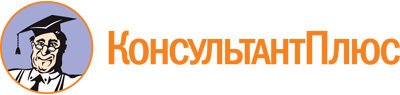 Приказ Министерства финансов РК от 12.09.2017 N 384
(ред. от 13.10.2023)
"Об утверждении Порядка участия граждан (физических лиц), в том числе представителей организаций (юридических лиц), общественных объединений, государственных органов и органов местного самоуправления, в заседаниях коллегиальных органов, образованных Министерством финансов Республики Карелия"Документ предоставлен КонсультантПлюс

www.consultant.ru

Дата сохранения: 26.11.2023
 Список изменяющих документов(в ред. Приказов Минфина РК от 20.06.2019 N 336,от 22.08.2019 N 477, от 01.09.2023 N 556, от 13.10.2023 N 659)Список изменяющих документов(в ред. Приказов Минфина РК от 20.06.2019 N 336,от 22.08.2019 N 477, от 01.09.2023 N 556, от 13.10.2023 N 659)Список изменяющих документов(в ред. Приказа Минфина РК от 13.10.2023 N 659)В Министерство финансовРеспублики КарелияЗАЯВКАоб участии в заседанииЗАЯВКАоб участии в заседанииЗАЯВКАоб участии в заседании_________________________________________________________________(наименование коллегиального органа)Я, _______________________________________________________________,(фамилия, имя, отчество)Документ, удостоверяющий личность заявителя:серия _______________ номер _________ выдан ________________________,орган, выдавший документ,адрес _________________________________________________________ <*>места проживания/регистрации/почтовый адресЯвляюсь представителем _____________________________________________________________________________________________________________,(наименование организации (юридического лица), государственного органа, органа местного самоуправления (ИНН, юридический адрес), представителем которого является гражданин)Реквизиты доверенности <**> ________________________________________прошу допустить меня к участию в заседании__________________________________________________________________________________________________________________________________,которое состоится "___" ________ ___ года ___ час. ___ мин.по адресу _________________________________________________________Контактные данные:телефон __________________________________________________________адрес электронной почты ____________________________________________В соответствии со статьей 9 Федерального закона от 27 июля 2006 года N 152-ФЗ "О персональных данных" я, ___________________________________,(фамилия, имя, отчество)зарегистрированная(ый) по адресу: ____________________________________,документ, удостоверяющий личность: паспорт серия ________, номер ________, выдан ___________________ "___" _________ 20__ года настоящим даю согласие Министерству финансов Республики Карелия, адрес: Республика Карелия, г. Петрозаводск, пр. Ленина, д. 19 на обработку моих персональных данных, включая сбор, запись, систематизацию, накопление, хранение, уточнение, извлечение, использование, передачу, обезличивание, блокирование, удаление, уничтожение в документарной и электронной формах, автоматизированным и неавтоматизированным способами с обеспечением конфиденциальности моих персональных данных (фамилии, имени, отчества, адреса регистрации/проживания, номера телефона, адреса электронной почты, данные документа, удостоверяющего личность (серии, номера, органа, выдавшего документ, даты выдачи документа, удостоверяющего личность), сообщаемых мною в настоящем заявлении с целью организации и обеспечения проведения заседания.Настоящее согласие дано "___" _________ 20__ года и действует_________________________________________________________________(в течение периода с момента предоставления персональных данных до момента участии в заседании / с момента предоставления персональных данных до момента отзыва согласия / в течение иного определенного срока (определяется заявителем)Настоящее согласие на обработку персональных данных может быть отозвано мною в письменной форме (путем подачи письменного заявления).Я предупрежден о возможных последствиях прекращения обработки персональных данных в случае отзыва настоящего согласия до истечения срока его действия._________________________________________________________________(наименование коллегиального органа)Я, _______________________________________________________________,(фамилия, имя, отчество)Документ, удостоверяющий личность заявителя:серия _______________ номер _________ выдан ________________________,орган, выдавший документ,адрес _________________________________________________________ <*>места проживания/регистрации/почтовый адресЯвляюсь представителем _____________________________________________________________________________________________________________,(наименование организации (юридического лица), государственного органа, органа местного самоуправления (ИНН, юридический адрес), представителем которого является гражданин)Реквизиты доверенности <**> ________________________________________прошу допустить меня к участию в заседании__________________________________________________________________________________________________________________________________,которое состоится "___" ________ ___ года ___ час. ___ мин.по адресу _________________________________________________________Контактные данные:телефон __________________________________________________________адрес электронной почты ____________________________________________В соответствии со статьей 9 Федерального закона от 27 июля 2006 года N 152-ФЗ "О персональных данных" я, ___________________________________,(фамилия, имя, отчество)зарегистрированная(ый) по адресу: ____________________________________,документ, удостоверяющий личность: паспорт серия ________, номер ________, выдан ___________________ "___" _________ 20__ года настоящим даю согласие Министерству финансов Республики Карелия, адрес: Республика Карелия, г. Петрозаводск, пр. Ленина, д. 19 на обработку моих персональных данных, включая сбор, запись, систематизацию, накопление, хранение, уточнение, извлечение, использование, передачу, обезличивание, блокирование, удаление, уничтожение в документарной и электронной формах, автоматизированным и неавтоматизированным способами с обеспечением конфиденциальности моих персональных данных (фамилии, имени, отчества, адреса регистрации/проживания, номера телефона, адреса электронной почты, данные документа, удостоверяющего личность (серии, номера, органа, выдавшего документ, даты выдачи документа, удостоверяющего личность), сообщаемых мною в настоящем заявлении с целью организации и обеспечения проведения заседания.Настоящее согласие дано "___" _________ 20__ года и действует_________________________________________________________________(в течение периода с момента предоставления персональных данных до момента участии в заседании / с момента предоставления персональных данных до момента отзыва согласия / в течение иного определенного срока (определяется заявителем)Настоящее согласие на обработку персональных данных может быть отозвано мною в письменной форме (путем подачи письменного заявления).Я предупрежден о возможных последствиях прекращения обработки персональных данных в случае отзыва настоящего согласия до истечения срока его действия._________________________________________________________________(наименование коллегиального органа)Я, _______________________________________________________________,(фамилия, имя, отчество)Документ, удостоверяющий личность заявителя:серия _______________ номер _________ выдан ________________________,орган, выдавший документ,адрес _________________________________________________________ <*>места проживания/регистрации/почтовый адресЯвляюсь представителем _____________________________________________________________________________________________________________,(наименование организации (юридического лица), государственного органа, органа местного самоуправления (ИНН, юридический адрес), представителем которого является гражданин)Реквизиты доверенности <**> ________________________________________прошу допустить меня к участию в заседании__________________________________________________________________________________________________________________________________,которое состоится "___" ________ ___ года ___ час. ___ мин.по адресу _________________________________________________________Контактные данные:телефон __________________________________________________________адрес электронной почты ____________________________________________В соответствии со статьей 9 Федерального закона от 27 июля 2006 года N 152-ФЗ "О персональных данных" я, ___________________________________,(фамилия, имя, отчество)зарегистрированная(ый) по адресу: ____________________________________,документ, удостоверяющий личность: паспорт серия ________, номер ________, выдан ___________________ "___" _________ 20__ года настоящим даю согласие Министерству финансов Республики Карелия, адрес: Республика Карелия, г. Петрозаводск, пр. Ленина, д. 19 на обработку моих персональных данных, включая сбор, запись, систематизацию, накопление, хранение, уточнение, извлечение, использование, передачу, обезличивание, блокирование, удаление, уничтожение в документарной и электронной формах, автоматизированным и неавтоматизированным способами с обеспечением конфиденциальности моих персональных данных (фамилии, имени, отчества, адреса регистрации/проживания, номера телефона, адреса электронной почты, данные документа, удостоверяющего личность (серии, номера, органа, выдавшего документ, даты выдачи документа, удостоверяющего личность), сообщаемых мною в настоящем заявлении с целью организации и обеспечения проведения заседания.Настоящее согласие дано "___" _________ 20__ года и действует_________________________________________________________________(в течение периода с момента предоставления персональных данных до момента участии в заседании / с момента предоставления персональных данных до момента отзыва согласия / в течение иного определенного срока (определяется заявителем)Настоящее согласие на обработку персональных данных может быть отозвано мною в письменной форме (путем подачи письменного заявления).Я предупрежден о возможных последствиях прекращения обработки персональных данных в случае отзыва настоящего согласия до истечения срока его действия.--------------------------------<*> Заполняется гражданином (физическим лицом).<**> Заполняется представителем организации (юридического лица), государственного органа, органа местного самоуправления.--------------------------------<*> Заполняется гражданином (физическим лицом).<**> Заполняется представителем организации (юридического лица), государственного органа, органа местного самоуправления.--------------------------------<*> Заполняется гражданином (физическим лицом).<**> Заполняется представителем организации (юридического лица), государственного органа, органа местного самоуправления."___" _________ 20__ года___________/ ____________________(подпись) (расшифровка подписи)___________/ ____________________(подпись) (расшифровка подписи)________________________________________________________________________________________________________________________________________________________________________________________________